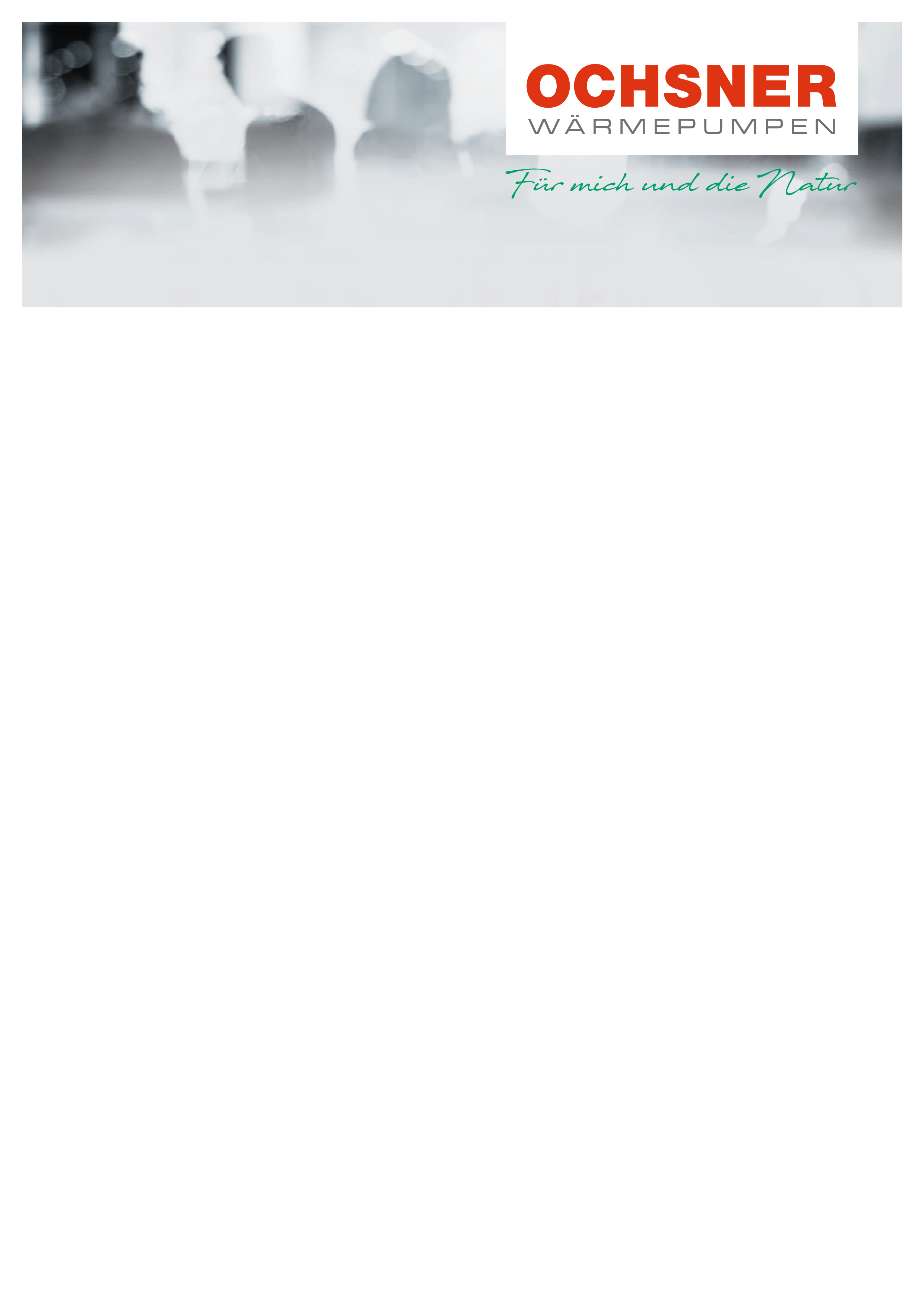 IT-Techniker (m/w/d)Die OCHSNER Wärmepumpen GmbH ist führender Hersteller von High-End Wärmepumpen für Kunden im Privat- und Industriesektor. Wärmepumpen stellen heute die leistungsfähigste Wärme- und Kältetechnik dar. Neben der bekannten Verwendung zum Heizen und Kühlen setzen wir unsere Maschinen vermehrt auch in der Energie- und Prozesstechnik für hohe Temperaturen ein.

Unser Unternehmen sucht zur Verstärkung unseres Teams einen IT-Techniker  / Support (m/w/d). Wir wenden uns an engagierte Persönlichkeiten, die in unserem erfolgreich geführten Unternehmen Verantwortung übernehmen möchten und mit ihrem engagierten Handeln den weiteren Erfolg unseres Unternehmens aktiv mitgestalten wollen.Ihre AufgabenInstallation, Konfiguration und Wartung der digitalen InfrastrukturAdministration der Datenbank- und AnwendungsserverTelefonanlage / IP-TelefonieUser- und BerechtigungsmanagementBetreuung von Netzwerklösungen (Firewall, Patchmanagement) sowie SoftwareschnittstellenFehlermanagement und Support bei technischen ProblemenMitarbeit bei der Weiterentwicklung der IT-UmgebungFachliche Anforderungenfundierte IT-Ausbildung mit mehrjähriger BerufserfahrungEinschlägige Berufserfahrung im Bereich der Systemadministration ist von VorteilGute Deutsch- und Englisch-Sprachkenntnisse in Wort und SchriftPersönliche AnforderungenSpaß und großes Interesse an OptimierungsmaßnahmenSehr gute Kommunikations- und TeamfähigkeitSelbstständiges und lösungsorientiertes ArbeitenVerlässliche und organisierte ArbeitsweiseErhöhte Bereitschaft zur WeiterbildungUnser AngebotEinen sicheren Arbeitsplatz in einer zukunftsorientierten WachstumsbrancheMitarbeit in einem jungen motivierten ProjektteamGutes Betriebsklima in einem Familienunternehmen mit flachen Hierarchien und raschen EntscheidungswegenFirmenparkplatz bzw. sehr gute Erreichbarkeit mit den öffentlichen Verkehrsmitteln (nur 5 Minuten Gehzeit)Ein verantwortungsvolles Aufgabengebiet in einem teamorientierten ArbeitsumfeldPraxisbezogene FortbildungsmöglichkeitenSehr gute fachliche und persönliche EntwicklungsmöglichkeitenFür diese Position ist ein Einstiegsbruttogehalt ab € 2.300, - p.a. vorgesehen. Im Zuge des Bewerbungsprozesses vereinbaren wir ein marktkonformes Gehalt mit der Bereitschaft zur Überzahlung abhängig von beruflicher Qualifikation, vereinbarter Arbeitszeit und Erfahrung. Im Sinne des Gleichbehandlungsgesetzes wenden wir uns gleichermaßen an Damen und Herren.Starten Sie Ihre Karriere in unserem erfolgreichen Familienunternehmen!Für Ihre Bewerbung nutzen Sie bitte ausschließlich das Bewerbungsformular unter:https://ochsner-gmbh.docuware.cloud/DocuWare/Forms/bewerber_extern?orgID=90cebcbd-16fe-4897-8635-f3229eed7660OCHSNER Wärmepumpen GmbH
Ochsner-Straße 1
3350 Haag
